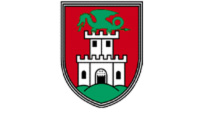       MESTNA OBČINA LJUBLJANA     ČETRTNA SKUPNOST  MOSTE   Ob Ljubljanici , 1000 Ljubljana      tel: 01 544 23 75   faks: 01 544 23 76          e-pošta: mol.moste@ljubljana.siŠtevilka: 900 – 30/2011 - 4Datum: 02. 02. 2011                                                       Z  A  P  I  S  N  I  K                                        3. seje Sveta Četrtne skupnosti Moste Mestne občine Ljubljana (v nadaljevanju: MOL), ki je bila v ponedeljek, dne 31. 01. 2011 ob 18.00 uri v jedilnici Doma starejših občanov (DSO) Fužine, Nove Fužine 40, Ljubljana.NAVZOČI ČLANI SVETA: dr. Branka BERCE BRATKO, Manica BORENOVIĆ, Jožica VIRANT, Stanislav MARKOJA, Breda PŠAG, Andrej TORKAR, Igor BOLE, Miha MOHORKO, Radmila ŠEŠIĆ, Mira KLJUČANIN, Danica SIMŠIČ, Elvis BALTIČ, Jure MATOH, Dalibor NOVAKOVIĆ, Jakob LOJK, S.M. FERENČAK MARIN, Opravičili so se člani: Mitja ZaplatilOdsotni člani: /.OSTALI NAVZOČI: Nataša Livojevič-predsednica VK ČS Moste, Tadej Auer - predsednik KO ZZB Kodeljevo, Nevenka Gramc - ZZB Kodeljevo, Danica Bele - Društvo upokojencev Nove Fužine, Zalka Lunder - Društvo upokojencev Nove Fužine,Tončka Pustavrh – Društvu upokojencev Moste, Marjan Klemenčič – Društvo upokojencev Kodeljevo, Ivan Dolničar – Svet stanovalcev DSO, Ante Uravič - Svet stanovalcev DSO, Katarina Zajec - vodstvo DSO, Jožef Hitij – KO ZZB Moste, Sonja Vrščaj – Inic. odbor za druženje starejših krajanov Moste-Selo, Janez Bukovec - Svet stanovalcev DSO, Jože Gorenjak - Svet stanovalcev DSO, Franc Leskošek - Svet stanovalcev DSO, France Perovšek – predsednik Sveta stanovalcev DSO Fužine, Rafael Župančič – tajnik Sveta stanovalcev DSO, Monika Genorio – vodstvo DSO, Bojanka Genorio – direktorica DSO Fužine, Vera Sinčič – SLS MU MOL, Darja Gogala – SLS MU MOL.Ostali vabljeni so se opravičili: dr. Slavko Ziherl – član MS MOL.Pred pričetkom skupne seje je zbranim za dobrodošlico zapel pevski zbor DSO Fužine, ki je nato ponovno zapel venček narodnih med druženjem (pri 5. točki).Sejo sta vodila g. France Perovšek, predsednik Sveta stanovalcev DSO Fužine, in ga. Stanislava Marija Ferenčak Marin, predsednica Sveta ČS Moste. Ugotovila sta, da sta bila oba Sveta sklepčna, zato sta  predlagala naslednji dnevni red:Predstavitev novosti okolja ČS Moste v 2010 in predvidevanja za 2011, Predstavitev dela Sveta stanovalcev DSO v 2010 in načrti za 2011Predstavitev vodstva in delovanja DSO Fužine Ogled DSO FužineDruženje in klepetanjeKer drugačnih predlogov in razprave ni bilo, je bil predlagani dnevni red podan na glasovanje. Po glasovanju je bila podana ugotovitev, in sicerDNEVNI RED 3. SEJE OZ. SKUPNE SEJE Z DSO FUŽINE JE BIL SPREJET.Navzočih članov Sveta ČS Moste je vilo 16. Opredeljenih je bilo 16 članov. Za predlagani dnevni red je glasovalo 16 članov. Navzočih je bilo 7 članov Sveta stanovalcev DSO. Opredeljenih je bilo 7 članov. Za predlagani dnevni red je glasovalo 7 članov.                                                            AD 1             Predstavitev novosti okolja ČS Moste v 2010 in predvidevanja za 2011Predstavitev je podajala predsednica Sveta ČS Moste. Podrobno predstavitev so vsi navzoči prejeli pisni obliki, tako da so bile poudarjene samo najpomembnejše novosti:Oktobra 2010 so potekale lokalne volitve, na katerih je bil za župana MOL ponovno izvoljen g. Jankovića, volilo se je tudi 45 članic in članov Mestnega sveta MOL in pa seveda 17 članic in članov Sveta naše Četrtne skupnosti Moste. Gre za četrti mandat Sveta ČS, ki bo trajal 4 leta, to je do 2014. leta. Od 17 članov so samo trije iz prejšnjega mandata, 14 pa je čisto novih, ki so večinoma kar prvikrat v DSO Fužine.Čeprav je bilo 2010. leto za člane Sveta ČSM 3. mandata bistveno krajše, so vseeno uspeli družiti oziroma se dotakniti 6873 sokrajank in sokrajanov: na osrednji čistilni akciji, z osebnimi obvestili na akcijo Očistimo SLO v 1 dnevu, na Evropskem dnevu sosedov v Mostah pred KD Španski borci (odziv oz. udeležba v 2010 je bila nadpovprečno dobra), na kulturno športni prireditvi Sosed sosedu – človek in na prireditvi za otroke Velikanček. Za nekaj novosti pa je predsednica povedala:na Novih Fužinah nastaja »Labirint umetnosti«,skupaj s prebivalci je bila v Državnem zboru in državnim poslancem v Komisiji za peticije ter človekove pravice in enake možnosti, katerim se je predstavilo problematiko prebivanja v okolici dejavnosti Papir servis Pod ježami, stanovalci so nato še 1x predstavili to problematiko državnim poslancem v Komisiji za varstvo okolja,izpeljane so bile vse prireditve – osrednja čistilna akcija (menjali sadike dalij in paprik za vreče s pobranimi smetmi), EDS, Sosed sosedu človek in prireditev Velikanček z obiskom dedka Mraza),najbolj pa se je prebivalce razveselilo s postavitvijo zunanjih fitnes naprav ob sprehajalni poti ob Ljubljanici v bližini Brodarjevega trga, ČS načrtuje, da bo letos (2011) fitnes na prostem dopolnjen s 3 - 5 novimi napravami, saj jih je sedaj za 15 tisoč glavo naselje nekoliko premalo, 2012 bo ČS fitnes naprave postavila v okolje Kodeljevega (ali ob otroško igrišče na Klunovi, morda pa ob sprehajalno pot od ovinka Na peči proti Kajuhovi), 2013 se bo s fitnes napravami vrnilo na Fužine k balinišču na Rusjanovem trgu, 2014 pa v Selo. Žal v ožjem središču Most ni primernega prostora.S tem pa je nakazala načrte: poleg fitnesov na prostem se bo še naprej bdelo nad tem, da se preseli moteča dejavnost Papir servisa na primernejšo lokacijo. Pod ploščadjo Tržnice Moste bo zgrajena podzemna garaža (z anketo se bo ugotovil interes), pravkar poteka javna razgrnitev ureditve okolice Dvorca Selo-Zaloška 69, zadaj se predvidevata dve stolpnici (vsaka s po 90 stanovanj, 13 nadstropij), Zaloška v tem delu se bo nekoliko preuredila, da se zagotovi dovoz s semaforizirano ureditvijo Ulice bratov Rozman, vrtec zadaj dvorca se bo razširil…Makadamska površina ob ZD NF se bo z asfaltno preplastitvijo uredila v parkirišče, osrednji del Kodeljevega bo urejen z enosmernim prometom.                                                             AD 2 Predstavitev dela Sveta stanovalcev DSO v 2010 in načrti za 2011G. Perovšek, predsednik Sveta stanovalcev DSO, je poročal o delu v preteklem letu – 12 rednih sej, 1 izredna in 1 korespondenčna, seveda ena skupna s Svetom ČS Moste, kar je že tradicionalno. Obravnavane so bile pestre vsebine, povezane s kvaliteto bivanja stanovalcev in delom zaposlenih. Leto 2010 je bilo jubilejno, saj se je beležila 5. obletnica delovanja DSO Fužine. Ob tem so bili zaznani prostorski problemi in trud vodstva za pridobitev novih, dodatnih, preurejenih prostorov. Ponudbi v DSO so se namreč pridružili tudi starostniki – prebivalci lokalnega okolja. CAF je Center Aktivnosti Fužine, novost, ki je zaživela v lanskem letu. Poudaril pa je nekaj zelo pomembnih dosežkov: izšla je domska kronika za 2010 – bogata s tekstualnim in slikovnim gradivom, glasilo Skupna pot je izšlo dvakrat. Odmevna je bila prireditev »Kaj so danes sploh še vrednote« v skupni organizaciji z Zavodom Ypsilon (z mladimi med 20 in 30 letom starosti), pomembna je bila organizacija 17. revije pevskih zborov (na Gospodarskem razstavišču v Ljubljani), na kateri je sodelovalo 42 zborov iz vse Slovenije, to je okoli 700 pevk in pevcev oz. skupaj s sodelujočimi več kot tisoč sodelujočih. Zelo velika pohvala je bila izrečena vodstvu DSO, saj življenje in delo še vedno delujeta in opravičujeta slogan doma - … v složno prebivanje. Ni pa izostala pohvala tudi glede sodelovanja s ČS Moste, ki jo Svet stanovalcev in vodstvo DSO nadaljujeta s soorganizacijo in navzočnostjo na vseh prireditvah in razširjenih ter slavnostnih sejah ČS Moste.Svet stanovalcev DSO bo v 2011 nadaljeval s konstruktivnimi pobudami, ki bodo prispevale h dvigu kvalitete življenja in bivanja stanovalcev in pogojev dela zaposlenih ter sodeloval s strokovnimi službami za dosego ciljev. Tvorno se bo vključeval v oblikovanje kulturnega programa, v pridobivanje boljših oz. novih prostorskih kapacitet (večnamenski atrij, dvorana nad kuhinjo, itd.), podpiral delovanje CAF-a, pomagal obnoviti folklorno dejavnost (Cvet mladosti in starosti), podpiral vse že utečene programe (izlete, izdajanje kronike in glasila, sodelovanje s ČS, itd.). Poročilo 2010 in predvidevanje dela 2011, ki ju je podal g. Perovšek, sta bila nagrajena in potrjena s ploskanjem.                                                            AD 3                            Predstavitev vodstva in delovanja DSO FužinePredstavitev je podala direktorica DSO Fužine – ga. Bojanka Genorio: 14. 02. 2005 (na Valentinovo) je bila vselitev prvih stanovalcev. DSO Fužine je bil zgrajen kot zadnji iz družbenih sredstev: 40% MOL, 60% državni vir. V domu lahko biva 171 stanovalcev. 4-posteljne sobe se bo počasi ukinilo oz. preuredilo v dvo. Mansardo čaka prenova oz. dograditev. CAF odprt v 2010, že šteje čez 200 članov in rednih obiskovalcev. Predstavitev ostalih dejavnosti DSO je podajala ga. Monika Vrhovnik Hribar. Delovanje CAF pa je predstavila ga. Monika Genorio. Vmes je potekala tudi slovesna izročitev dveh izvodov zadnje domske kronike, med direktorico DSO in predsednico Sveta ČS Moste.                                                           AD 4                                               Ogled DSO FužineČlanice in člani Sveta ČS Moste in drugi vabljeni so bili razdeljeni v dve skupini, ki sta odšli na ogled Doma starejših občanov Fužine.                                                             AD 5                                 Druženje in klepetanjeDruženje in klepetanje vseh navzočih je potekalo ob prigrizku in napitku v zelo prijetnem in prijateljskem vzdušju.Svet ČS Moste je ostal sklepčen skoraj do 22.00 ure.Zapisala:Darja Gogalakoordinatorka VI                                                                         Stanislava Marija FERENČAK MARIN                                                                        predsednica Sveta Četrtne skupnosti Moste                                                                        Mestne občine Ljubljana